     BROGLIO 2- geschossiges Rustico zum Ausbauenmit Garten an sehr ruhiger, sonniger Aussichtslage………………………………..……………………………………………..…………..……………..…..……………..……..……….Rustico di 2 piani da ristrutturare con giardino, molto tranquillo, soleggiato e bella vista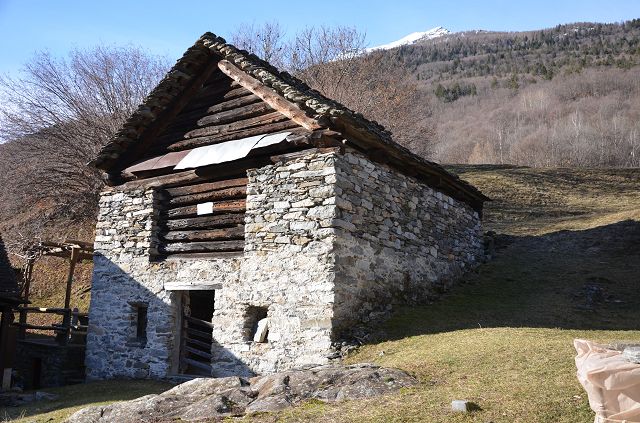                                             4180/3963Fr. 70‘000.--  Standort | Umgebung6693 Broglio, Rima-GebirgeRegion: LavizzaraLage: sehr sonnig und ruhigAussicht: herrliche BergsichtEinkäufe: in Cevio, BignascoÖffentliche Verkehrsmittel: 2,8 kmEntfernung von der nächsten Stadt: 36 kmEntfernung von der Autobahn: 60 km  Beschreibung Dieses schön gelegene 2-geschossige Rustico zum Ausbauen befindet sich an sehr sonniger und ruhiger Lage in einem kleinen Weiler im Rima-Gebirge, oberhalb des Dorfes Broglio im Lavizzara-Tal.Der ehemalige Pferdestall erstreckt sich über zwei Etagen mit der Möglichkeit, einen großen Dachboden einzurichten. Das rustikale Gebäude soll komplett renoviert werden. Ein Trinkwasseranschluss befindet sich in unmittelbarer Nähe, für die Abwasserentsorgung soll eine Klärgrube gebaut und für die Stromversorgung eine Photovoltaikanlage installiert werden.Das rustikale Haus ist von einem 332 m2 großen Grundstück umgeben, auf dem genügend Platz ist, um eine Terrasse anzulegen, zwei Liegestühle aufzustellen oder mit Freunden zu grillen. Von allen Seiten hat man einen schönen Panoramablick auf die Berge und die Natur.Hier findet man die absolute Ruhe eines romantischen Tals inmitten der unberührten Natur. Zahlreiche Wanderungen und Radtouren können unternommen werden. Das Skigebiet Bosco Gurin ist in etwa 40 Minuten zu erreichen.Im Sommer ist das Rustico leicht mit dem Auto erreichbar. Im Winter kann das Rustico mit einem 4x4-Auto erreicht werden; bei starkem Schneefall können die letzten 2,8 km mit Schneeketten/Motorrädern/Schneemobilen/Schuhen/Fußwegen zurückgelegt werden. Die Postautohaltestelle befindet sich 2,8 km vom Rustico entfernt, sobald man in das Dorf Broglio hinunter fährt. Locarno mit ist 45 Minuten und die Autobahn A2 in Bellinzona-Süd etwa eine Stunde entfernt.…………………………………………………………………………….  Highlights                 sehr ruhige und sonnige Lage Herrlicher Bergblickgroßer GartenWasseranschluss in unmittelbarer Nähe  Ubicazione | Dintorni   6693 Broglio, monti di RimaRegione: Lavizzara Posizione: molto soleggiata e tranquillaVista: splendida vista sulle montagne Acquisti: a Cevio, BignascoMezzi pubblici: 2,8 km Distanza dalla città più vicina: 36 km     Distanza dall'autostrada: 60 km  Descrizione dell’immobileQuesto bel rustico si trova in una posizione molto soleggiata e tranquilla nel piccolo nucleo sui monti di Rima, sopra il paese di Broglio nella Valle Lavizzara.L’ex stalla è strutturata su due piani con possibilità di creare un grande soppalco. Il rustico dev’essere completamente ristrutturato. Allacciamento di acqua potabile si trova nelle immediate vicinanze, per lo scarico di acque luride dev’essere fatta la fossa settica e per la corrente elettrica installato impianto fotovoltaico.Il rustico è circondato da un terreno di 332 m2 dove c’è abbastanza spazio per creare una terrazza, mettere due sdrai o fare le grigliate con gli amici. Da ogni parte si gode di una splendida vista panoramica sulle montagne e sulla natura.Qui si trova la tranquillità assoluta di una romantica valle, in mezzo ad una natura intatta. Si possono intraprendere numerose escursioni a piedi o con la bicicletta. L’impianto sciistico di Bosco Gurin è raggiungibile in circa 40 minuti.In estate il rustico è facilmente da raggiungere in auto. D’inverno ci si arriva al rustico con un’auto 4x4, in caso di molta neve gli ultimi 2,8 km si percorrono con le catene montate/motoslitta/racchette/a piedi. La fermata di auto postale si trova a 2,8 km dal rustico appena si scende nel paese di Broglio. Il paese di Cevio con i suoi negozi dista a 11 km. Locarno è raggiungibile in circa 45 minuti e l’autostrada A2 a Bellinzona-Sud in circa un ora.	………………………………………………………………………………………………………..  Highlights        posizione molto soleggiata e tranquillasplendida vista sulle montagnegrande giardinoallacciamento di acqua nelle immediate vicinanze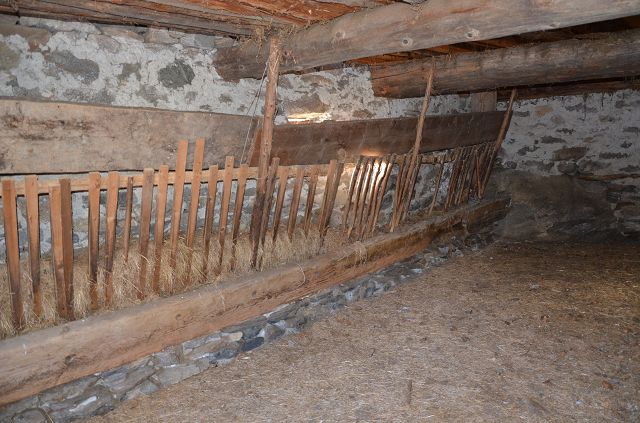                                             Innenbereich EG / interni PT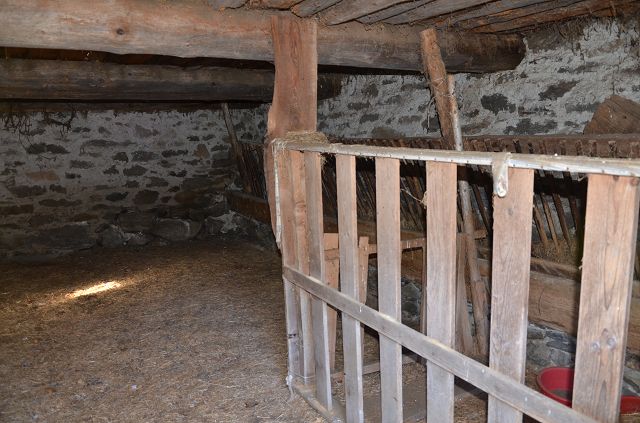                                              Innenbereich EG / interni PT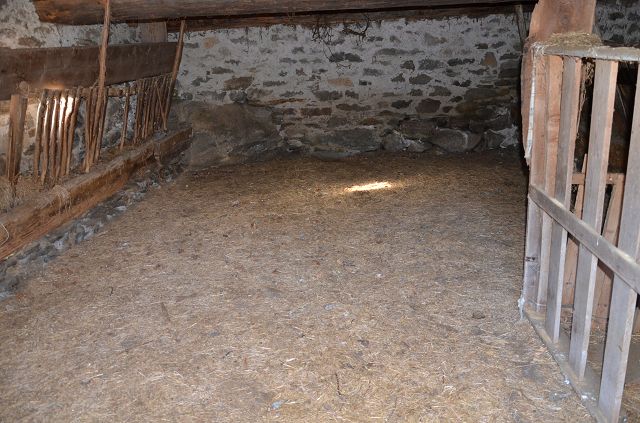                                               Innenbereich EG / interni PT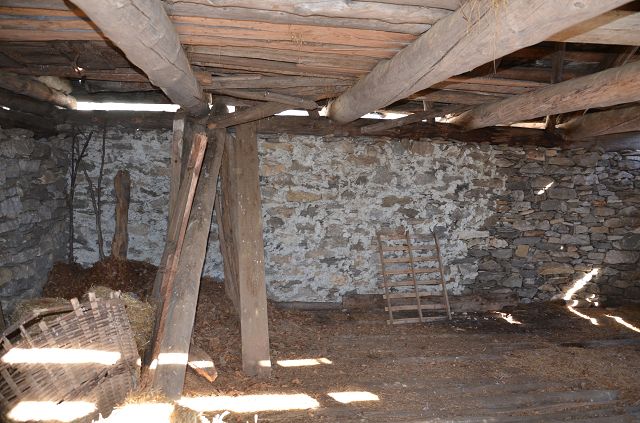                                             Innenbereich OG / interni PP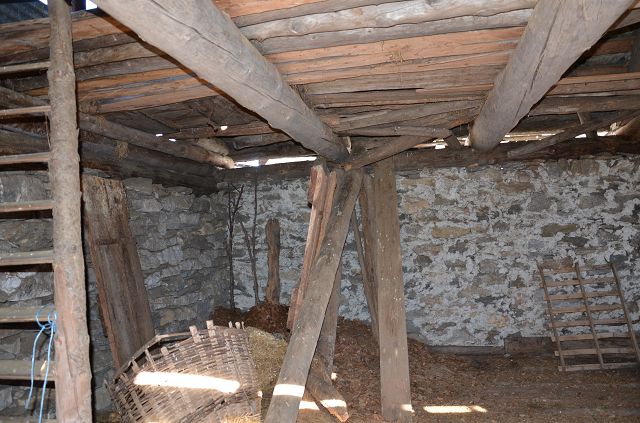                                             Innenbereich OG / interni PP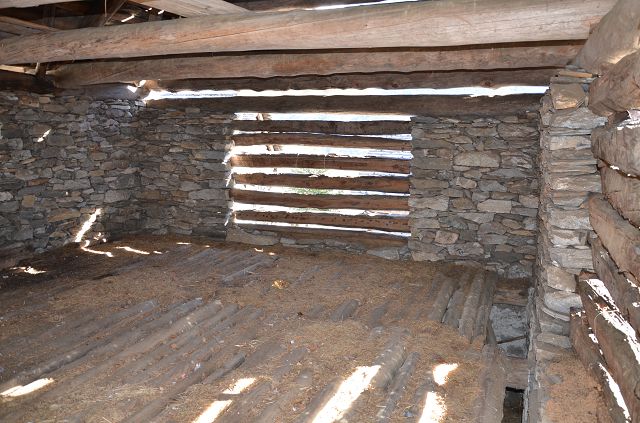                                              Innenbereich EG / interni PT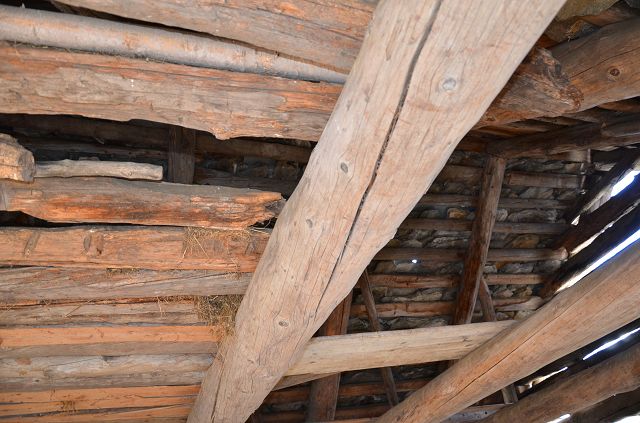                                                       Fussboden / solaio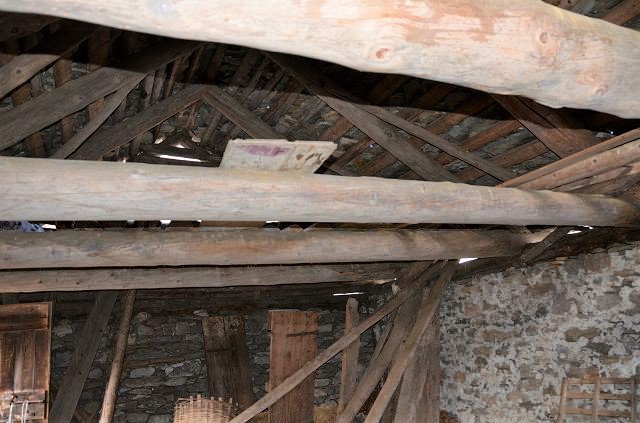                                                       Fussboden / solaio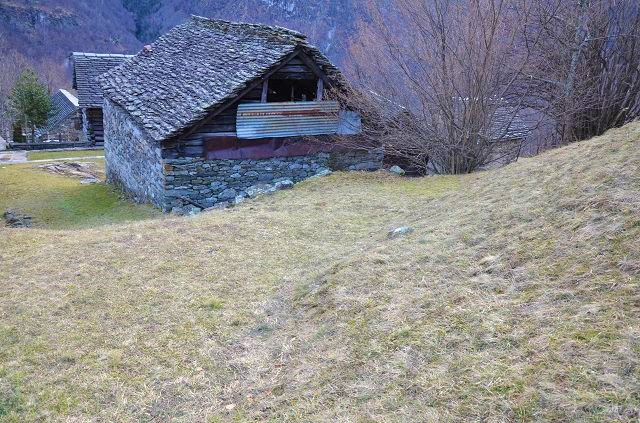                                                    Grundstück / terreno       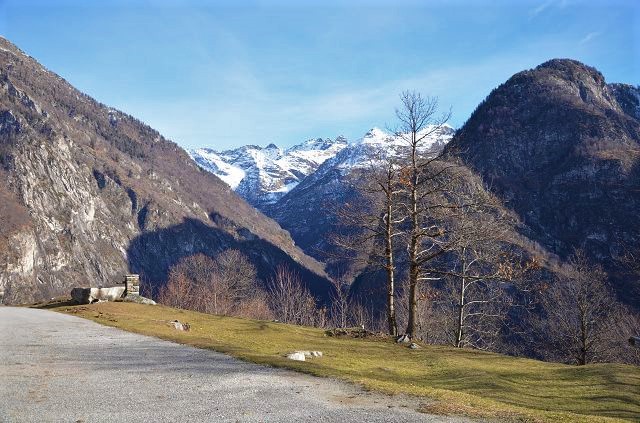                                                        Aussicht / vista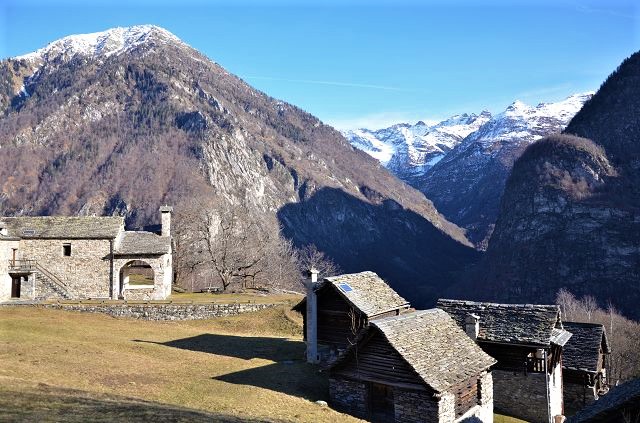                                                    Aussicht / vista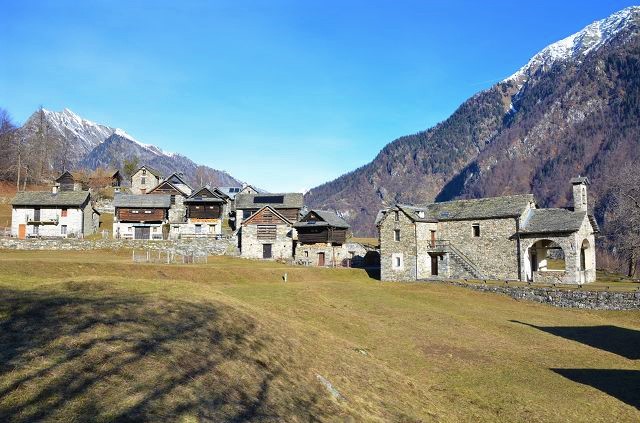 Umgebung / dintorni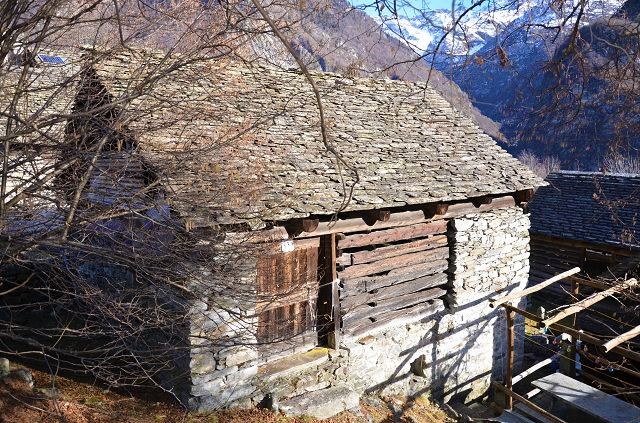 Rustico / rustico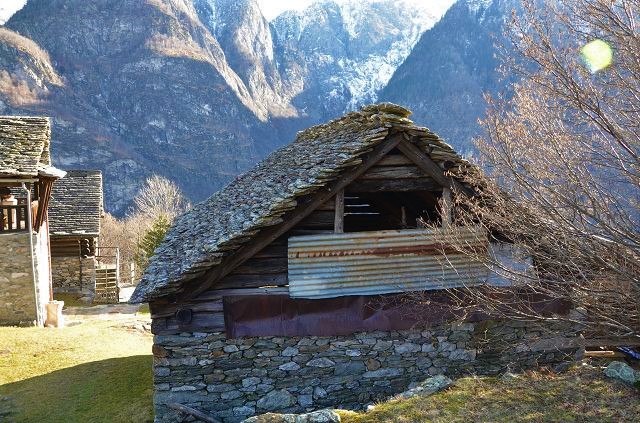 Rustico / rustico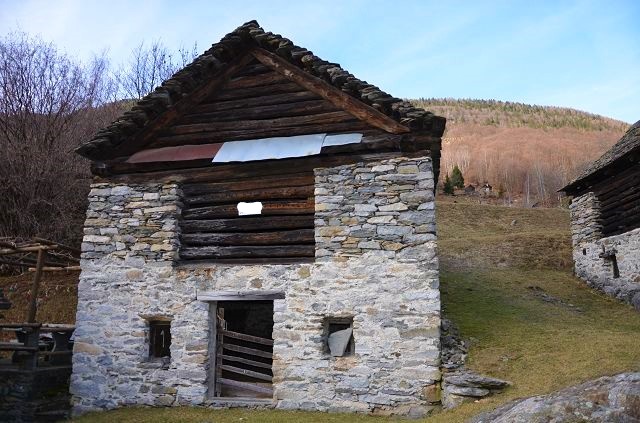 Rustico / rustico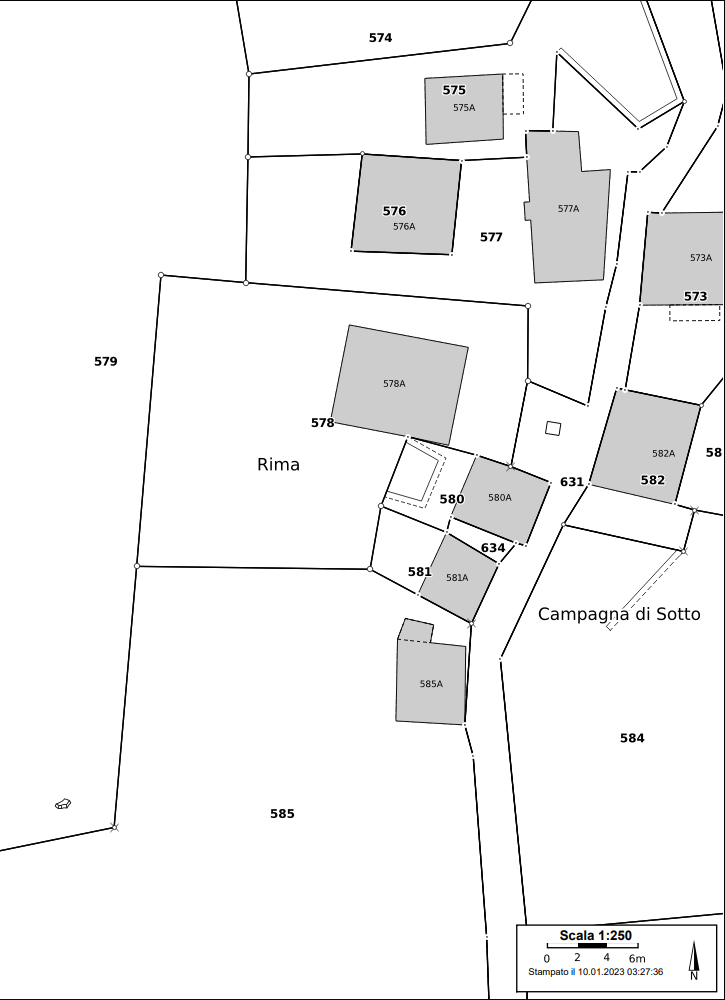 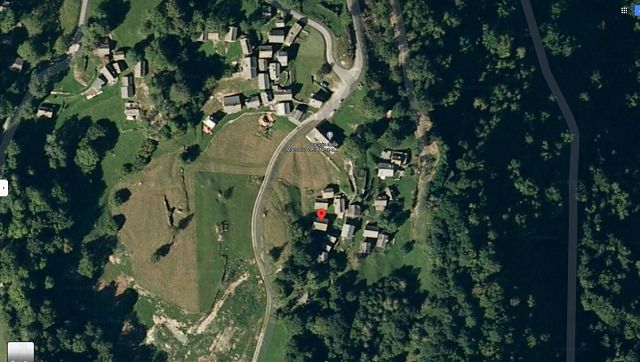 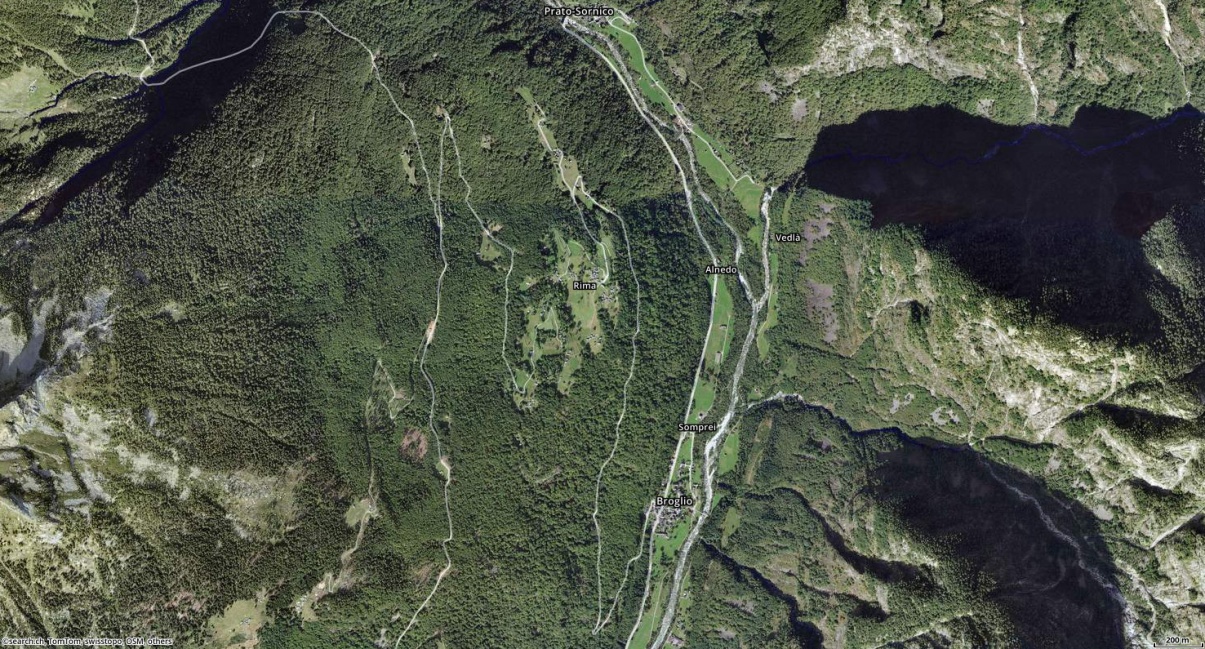       TICINO | Broglio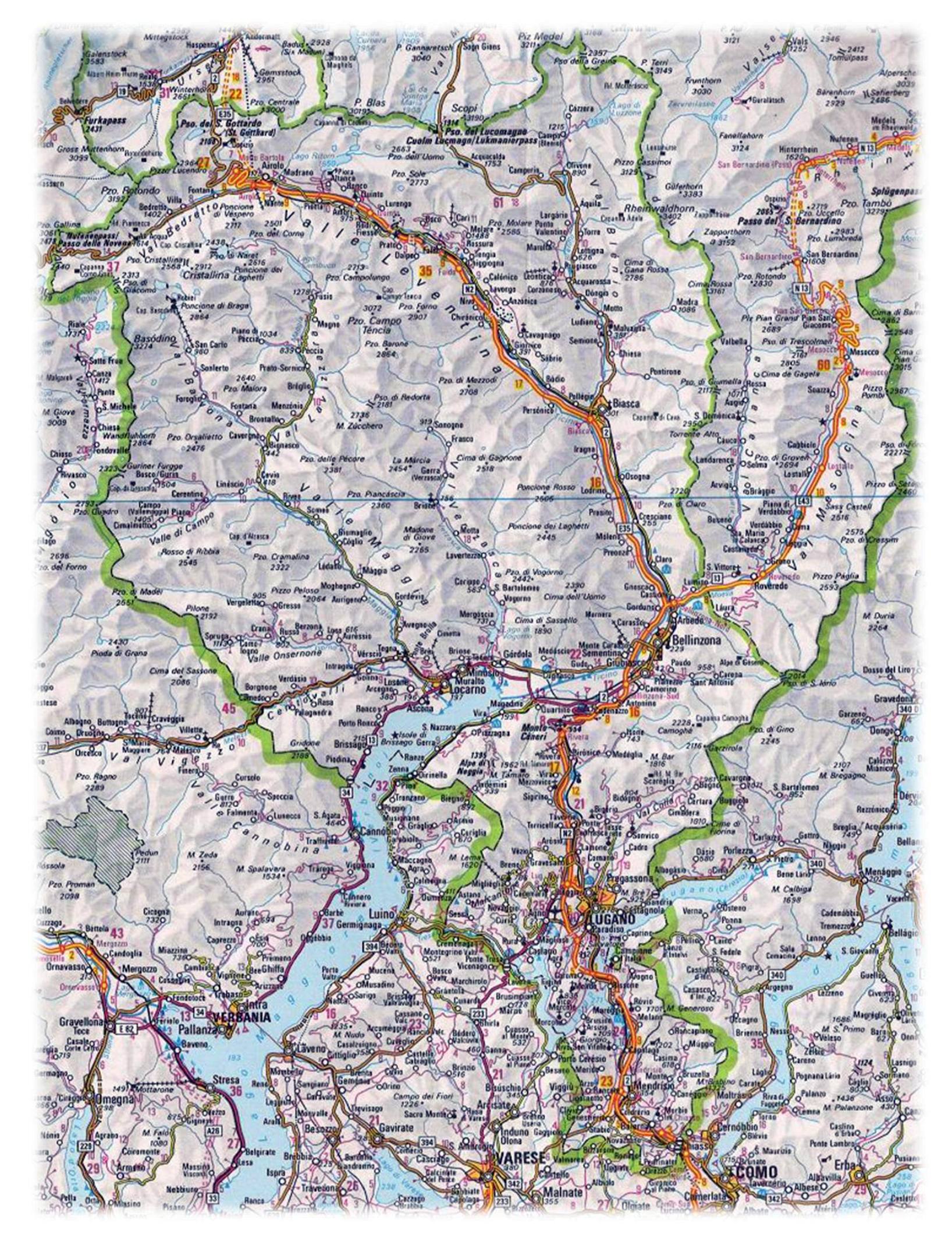 